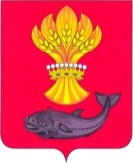 АДМИНИСТРАЦИЯ ПАНИНСКОГО МУНИЦИПАЛЬНОГО РАЙОНА ВОРОНЕЖСКОЙ ОБЛАСТИПОСТАНОВЛЕНИЕот  06.02.2019__№ 33 р.п. ПаниноО финансировании расходов на питаниеобучающихся и воспитанников образовательныхорганизаций Панинского муниципального района Воронежской области в 2019 годуВ соответствии с программой «Развитие образования», утвержденной постановлением администрации Панинского муниципального района Воронежской области от 01.09.2015 № 358 «Об утверждении муниципальной программы Панинского муниципального района «Развитие образования» (основное мероприятие 5 «Финансовое обеспечение деятельности ДОУ» подпрограммы № 1 «Повышение доступности и качества дошкольного образования» и основное мероприятие № 7 «Охрана жизни и здоровья детей» подпрограммы № 2 «Повышение доступности и качества общего образования»), в целях укрепления здоровья обучающихся и воспитанников образовательных организаций Панинского муниципального района Воронежской области, администрация Панинского муниципального района Воронежской области п о с т а н о в л я е т:Руководителям общеобразовательных и дошкольных образовательных организаций Панинского муниципального района Воронежской области: 1.1. Организовать питание обучающихся и воспитанников образовательных организаций в 2019 году, предусмотрев выплату денежных средств на питание из муниципального бюджета в размере: всем обучающимся 1-4-х классов – 8,00 рублей на завтрак и 15,00 рублей на обед согласно приложениям № 1, № 2 к настоящему постановлению; обучающимся 5-11-х классов из многодетных малообеспеченных семей, подростков с дефицитом массы тела, обучающихся с ограниченными возможностями здоровья – 8,00 рублей на завтрак и 15,00  рублей на обед согласно приложениям № 3, №4  к настоящему постановлению; всем воспитанникам групп продленного дня – 30,00 рублей на дополнительный обед согласно приложению № 5 к настоящему постановлению; всем обучающимся 1-9-х классов – 4,33 рублей 3 раза в неделю на молоко согласно приложениям № 6, № 7 к настоящему постановлению; всем воспитанникам дошкольных образовательных организаций – 30,00 рублей в день согласно приложению № 8 к настоящему постановлению;всех обучающихся, имеющих статус обучающихся с ограниченными возможностями здоровья и получающих образование на дому, обеспечить сухим пайком или денежной компенсацией за питание в размере 23,00 рублей в день на одного обучающегося.1.2.  Активизировать работу по привлечению денежных средств безвозмездной помощи от физических и юридических лиц – пожертвование для обеспечения полноценного рациона питания обучающихся. Определить отдел по образованию, опеке, попечительству, спорту и работе с молодежью администрации Панинского муниципального района Воронежской области (Телкова) уполномоченным органом по расходованию средств, выделяемых на питание обучающихся и воспитанников в образовательных организациях, расположенных на территории Панинского муниципального района Воронежской области.Настоящее постановление распространяет свое действие на правоотношения возникшие с 01.01.2019.Настоящее постановление вступает в силу со дня его официального опубликования в периодическом печатном издании Панинского муниципального района Воронежской области «Панинский муниципальный вестник».Признать утратившим силу следующие постановления администрации Панинского муниципального района Воронежской области:- от 15.02.2018  № 56 «О финансировании расходов на питание обучающихся и воспитанников образовательных организаций Панинского муниципального района Воронежской области в 2018 году»;- от 24.10.2018 №325 «О внесении изменений в постановление  администрации Панинского  муниципального района Воронежской областиот 15.02.2018 № 56».Контроль за исполнением настоящего постановления возложить на заместителя главы администрации Панинского муниципального района Воронежской области Солнцева В.В. Глава Панинского муниципального района                                             Н.В. ЩегловПриложение № 1к постановлениюадминистрации Панинского муниципального районаВоронежской областиот ______________ №    Приложение № 2к постановлениюадминистрации Панинского муниципального районаВоронежской областиот ______________ №    Приложение № 3к постановлениюадминистрации Панинского муниципального районаВоронежской областиот ______________ №    Приложение № 4к постановлениюадминистрации Панинского муниципального районаВоронежской областиот ______________ №    Приложение № 5к постановлениюадминистрации Панинского муниципального районаВоронежской областиот ______________ №   Приложение № 6к постановлениюадминистрации Панинского муниципального районаВоронежской областиот ______________ №Приложение № 7к постановлениюадминистрации Панинского муниципального районаВоронежской областиот ______________ №Приложение № 8к постановлениюадминистрации Панинского муниципального районаВоронежской области от ______________ №Расчет средств на питание обучающихся 1-4 классов на 2019 годРасчет средств на питание обучающихся 1-4 классов на 2019 годРасчет средств на питание обучающихся 1-4 классов на 2019 годРасчет средств на питание обучающихся 1-4 классов на 2019 годРасчет средств на питание обучающихся 1-4 классов на 2019 годРасчет средств на питание обучающихся 1-4 классов на 2019 годРасчет средств на питание обучающихся 1-4 классов на 2019 годРасчет средств на питание обучающихся 1-4 классов на 2019 годРасчет средств на питание обучающихся 1-4 классов на 2019 год№ п/пНаименование ОУуч-ся 1-4 кл.Число дней питания в году (34 учебные недели по 5 дней)Дето-дниСтоимость питания в день Стоимость питания в день Сумма (руб.)Сумма (руб.)Сумма (руб.)№ п/пНаименование ОУуч-ся 1-4 кл.Число дней питания в году (34 учебные недели по 5 дней)Дето-днизавтрак (руб.)обед (руб.)завтрак (руб.)обед (руб.)Итого (руб.)1МКОУ Ивановская СОШ2017034008,0015,0027 20051 00078 200 2МКОУ Криушанская СОШ4017068008,0015,0054 400102 000156 400 3МКОУ Лимановская СОШ3617061208,0015,0048 96091 800140 760 4МКОУ Краснолимановская СОШ2617044208,0015,0035 36066 300101 660 5МКОУ Мировская ООШ2417040808,0015,0032 64061 20093 840 6МКОУ Михайловская СОШ3017051008,0015,0040 80076 500117 300 7МКОУ Петровская СОШ128170217608,0015,00174 080326 400500 480 8МКОУ Перелешинская СОШ95170161508,0015,00129 200242 250371 450 9МКОУ 1-Михайловская СОШ2417040808,0015,0032 64061 20093 840 10МКОУ Тойдинская СОШ4417074808,0015,0059 840112 200172 040 11МКОУ Чернавская СОШ1417023808,0015,0019 04035 70054 740 12МКОУ Александровская ООШ1517025508,0015,0020 40038 25058 650 13МКОУ В-Катуховская ООШ717011908,0015,009 52017 85027 370 ИТОГО503221085 510684 0801 282 6501 966 730Расчет средств на питание обучающихся 1-4 классов на 2019 годРасчет средств на питание обучающихся 1-4 классов на 2019 годРасчет средств на питание обучающихся 1-4 классов на 2019 годРасчет средств на питание обучающихся 1-4 классов на 2019 годРасчет средств на питание обучающихся 1-4 классов на 2019 годРасчет средств на питание обучающихся 1-4 классов на 2019 годРасчет средств на питание обучающихся 1-4 классов на 2019 годРасчет средств на питание обучающихся 1-4 классов на 2019 годРасчет средств на питание обучающихся 1-4 классов на 2019 год№ п/пНаименование ОУуч-ся 1-4 кл.Число дней питания в году (34 учебные недели по 5 дней)Дето-дниСтоимость питания в день Стоимость питания в день Сумма (руб.)Сумма (руб.)Сумма (руб.)№ п/пНаименование ОУуч-ся 1-4 кл.Число дней питания в году (34 учебные недели по 5 дней)Дето-днизавтрак (руб.)обед (руб.)завтрак (руб.)обед (руб.)Итого (руб.)1МБОУ Октябрьская ООШ2117035708,0015,0028 56053 55082 110 2МБОУ Панинская СОШ302170513408,0015,00410 720770 1001 180 820 ИТОГО32334054 910439 280823 6501 262 930Расчет средств на питание учащихся из многодетных малообеспеченных семей, подростков с дефицитом массы тела, обучающихся с ОВЗ на 2019 годРасчет средств на питание учащихся из многодетных малообеспеченных семей, подростков с дефицитом массы тела, обучающихся с ОВЗ на 2019 годРасчет средств на питание учащихся из многодетных малообеспеченных семей, подростков с дефицитом массы тела, обучающихся с ОВЗ на 2019 годРасчет средств на питание учащихся из многодетных малообеспеченных семей, подростков с дефицитом массы тела, обучающихся с ОВЗ на 2019 годРасчет средств на питание учащихся из многодетных малообеспеченных семей, подростков с дефицитом массы тела, обучающихся с ОВЗ на 2019 годРасчет средств на питание учащихся из многодетных малообеспеченных семей, подростков с дефицитом массы тела, обучающихся с ОВЗ на 2019 годРасчет средств на питание учащихся из многодетных малообеспеченных семей, подростков с дефицитом массы тела, обучающихся с ОВЗ на 2019 годРасчет средств на питание учащихся из многодетных малообеспеченных семей, подростков с дефицитом массы тела, обучающихся с ОВЗ на 2019 годРасчет средств на питание учащихся из многодетных малообеспеченных семей, подростков с дефицитом массы тела, обучающихся с ОВЗ на 2019 год№ п/пНаименование ОУучащиеся из социально-незащищенных семейЧисло дней питания в году (34 учебные недели по 5 дней)Дето-дниСтоимость питания в день (руб.)Стоимость питания в день (руб.)Сумма (руб.)Сумма (руб.)Сумма (руб.)№ п/пНаименование ОУучащиеся из социально-незащищенных семейЧисло дней питания в году (34 учебные недели по 5 дней)Дето-днизавтрак (руб.)обед (руб.)завтрак (руб.)обед (руб.)Итого (руб.)1МКОУ Ивановская СОШ31705108,0015,004 0807 65011 730 2МКОУ Криушанская СОШ2117035708,0015,0028 56053 55082 110 3МКОУ Лимановская СОШ2217037408,0015,0029 92056 10086 020 4МКОУ Краснолимановская СОШ51708508,0015,006 80012 75019 550 5МКОУ Мировская ООШ017008,0015,00000 6МКОУ Михайловская СОШ717011908,0015,009 52017 85027 370 7МКОУ Петровская СОШ70170119008,0015,0095 200178 500273 700 8МКОУ Перелешинская СОШ5717096908,0015,0077 520145 350222 870 9МКОУ 1-Михайловская СОШ1617027208,0015,0021 76040 80062 560 10МКОУ Тойдинская СОШ1617027208,0015,0021 76040 80062 560 11МКОУ Чернавская СОШ1017017008,0015,0013 60025 50039 100 12МКОУ Александровская ООШ617010208,0015,008 16015 30023 460 13МКОУ В-Катуховская ООШ1117018708,0015,0014 96028 05043 010 ИТОГО24441 480331 840622 200954 040Расчет средств на питание учащихся из многодетных малообеспеченных семей, подростков с дефицитом массы тела, обучающихся с ОВЗ на 2019 годРасчет средств на питание учащихся из многодетных малообеспеченных семей, подростков с дефицитом массы тела, обучающихся с ОВЗ на 2019 годРасчет средств на питание учащихся из многодетных малообеспеченных семей, подростков с дефицитом массы тела, обучающихся с ОВЗ на 2019 годРасчет средств на питание учащихся из многодетных малообеспеченных семей, подростков с дефицитом массы тела, обучающихся с ОВЗ на 2019 годРасчет средств на питание учащихся из многодетных малообеспеченных семей, подростков с дефицитом массы тела, обучающихся с ОВЗ на 2019 годРасчет средств на питание учащихся из многодетных малообеспеченных семей, подростков с дефицитом массы тела, обучающихся с ОВЗ на 2019 годРасчет средств на питание учащихся из многодетных малообеспеченных семей, подростков с дефицитом массы тела, обучающихся с ОВЗ на 2019 годРасчет средств на питание учащихся из многодетных малообеспеченных семей, подростков с дефицитом массы тела, обучающихся с ОВЗ на 2019 годРасчет средств на питание учащихся из многодетных малообеспеченных семей, подростков с дефицитом массы тела, обучающихся с ОВЗ на 2019 год№ п/пНаименование ОУучащиеся из социально-незащищенных семейЧисло дней питания в году (34 учебные недели по 5 дней)Дето-дниСтоимость питания в день (руб.)Стоимость питания в день (руб.)Сумма (руб.)Сумма (руб.)Сумма (руб.)№ п/пНаименование ОУучащиеся из социально-незащищенных семейЧисло дней питания в году (34 учебные недели по 5 дней)Дето-днизавтрак (руб.)обед (руб.)завтрак (руб.)обед (руб.)Итого (руб.)1МБОУ Октябрьская ООШ917015308,0015,0012 24022 95035 190 2МБОУ Панинская СОШ89170151308,0015,00121 040226 950347 990 ИТОГО9816 660133 280249 900383 180Расчет средств на питание воспитанников групп продленного дня на 2019 годРасчет средств на питание воспитанников групп продленного дня на 2019 годРасчет средств на питание воспитанников групп продленного дня на 2019 годРасчет средств на питание воспитанников групп продленного дня на 2019 годРасчет средств на питание воспитанников групп продленного дня на 2019 годРасчет средств на питание воспитанников групп продленного дня на 2019 год№ п/пНаименование ОУкол-во уч-ся, посещающих ГПДЧисло дней питания в году (32 учебные недели по 5 дней)Дето-дниСтоимость питания в день (руб.)Итого№ п/пНаименование ОУкол-во уч-ся, посещающих ГПДЧисло дней питания в году (32 учебные недели по 5 дней)Дето-дниСтоимость питания в день (руб.)Итого1МБОУ Панинская СОШ1001601600030,00480 000 ИТОГО10016016 000480 000Расчет средств на обеспечение учащихся 1-9-х классов  молочной продукцией на 2019 годРасчет средств на обеспечение учащихся 1-9-х классов  молочной продукцией на 2019 годРасчет средств на обеспечение учащихся 1-9-х классов  молочной продукцией на 2019 годРасчет средств на обеспечение учащихся 1-9-х классов  молочной продукцией на 2019 годРасчет средств на обеспечение учащихся 1-9-х классов  молочной продукцией на 2019 годРасчет средств на обеспечение учащихся 1-9-х классов  молочной продукцией на 2019 годРасчет средств на обеспечение учащихся 1-9-х классов  молочной продукцией на 2019 годРасчет средств на обеспечение учащихся 1-9-х классов  молочной продукцией на 2019 годРасчет средств на обеспечение учащихся 1-9-х классов  молочной продукцией на 2019 годРасчет средств на обеспечение учащихся 1-9-х классов  молочной продукцией на 2019 годРасчет средств на обеспечение учащихся 1-9-х классов  молочной продукцией на 2019 годРасчет средств на обеспечение учащихся 1-9-х классов  молочной продукцией на 2019 годРасчет средств на обеспечение учащихся 1-9-х классов  молочной продукцией на 2019 годРасчет средств на обеспечение учащихся 1-9-х классов  молочной продукцией на 2019 годРасчет средств на обеспечение учащихся 1-9-х классов  молочной продукцией на 2019 годРасчет средств на обеспечение учащихся 1-9-х классов  молочной продукцией на 2019 годРасчет средств на обеспечение учащихся 1-9-х классов  молочной продукцией на 2019 год№ п/пНаименованиеЧисленность обучающихся по классамЧисленность обучающихся по классамЧисленность обучающихся по классамЧисленность обучающихся по классамЧисленность обучающихся по классамЧисленность обучающихся по классамЧисленность обучающихся по классамЧисленность обучающихся по классамЧисленность обучающихся по классамВСЕГО уч-сякол-во пакетов в годстоимость 1 пакетаВСЕГО сумма (руб.)№ п/пНаименование1 2 3 4 5 6 7 8 9 ВСЕГО уч-сякол-во пакетов в годстоимость 1 пакетаВСЕГО сумма (руб.)из них из них № п/пНаименование1 2 3 4 5 6 7 8 9 ВСЕГО уч-сякол-во пакетов в годстоимость 1 пакетаВСЕГО сумма (руб.) МБ ОБ 1МКОУ Ивановская СОШ66354016104110211,447 674,8023 837,4023 837,402МКОУ Криушанская СОШ1061596919171110210211,4118 605,6059 302,8059 302,803МКОУ Лимановская СОШ48121298810118210211,495 349,6047 674,8047 674,804МКОУ Краснолимановская СОШ8657833364910211,456 977,2028 488,6028 488,605МКОУ Михайловская СОШ776107989167910211,491 861,2045 930,6045 930,606МКОУ Петровская СОШ34392035252926213126010211,4302 328,00151 164,00151 164,007МКОУ Перелешинская СОШ25252322243119203722610211,4262 792,80131 396,40131 396,408МКОУ 1-Михайловская СОШ38588481076110211,470 930,8035 465,4035 465,409МКОУ Тойдинская СОШ14111451311125119610211,4111 628,8055 814,4055 814,4010МКОУ Чернавская СОШ24443761024210211,448 837,6024 418,8024 418,8011МКОУ Мировская ООШ37772512154910211,456 977,2028 488,6028 488,6012МКОУ Александровская ООШ3453007432910211,433 721,2016 860,6016 860,6013МКОУ В-Катуховская ООШ3220552422510211,429 070,0014 535,0014 535,00ИТОГО12213312112711412113112015218261 326 754,80663 377,40663 377,40Расчет средств на обеспечение учащихся 1-9-х классов  молочной продукцией на 2019 годРасчет средств на обеспечение учащихся 1-9-х классов  молочной продукцией на 2019 годРасчет средств на обеспечение учащихся 1-9-х классов  молочной продукцией на 2019 годРасчет средств на обеспечение учащихся 1-9-х классов  молочной продукцией на 2019 годРасчет средств на обеспечение учащихся 1-9-х классов  молочной продукцией на 2019 годРасчет средств на обеспечение учащихся 1-9-х классов  молочной продукцией на 2019 годРасчет средств на обеспечение учащихся 1-9-х классов  молочной продукцией на 2019 годРасчет средств на обеспечение учащихся 1-9-х классов  молочной продукцией на 2019 годРасчет средств на обеспечение учащихся 1-9-х классов  молочной продукцией на 2019 годРасчет средств на обеспечение учащихся 1-9-х классов  молочной продукцией на 2019 годРасчет средств на обеспечение учащихся 1-9-х классов  молочной продукцией на 2019 годРасчет средств на обеспечение учащихся 1-9-х классов  молочной продукцией на 2019 годРасчет средств на обеспечение учащихся 1-9-х классов  молочной продукцией на 2019 годРасчет средств на обеспечение учащихся 1-9-х классов  молочной продукцией на 2019 годРасчет средств на обеспечение учащихся 1-9-х классов  молочной продукцией на 2019 годРасчет средств на обеспечение учащихся 1-9-х классов  молочной продукцией на 2019 годРасчет средств на обеспечение учащихся 1-9-х классов  молочной продукцией на 2019 годОбучающихся по классамОбучающихся по классамОбучающихся по классамОбучающихся по классамОбучающихся по классамОбучающихся по классамОбучающихся по классамОбучающихся по классамОбучающихся по классам№ п/пНаименование123456789ВСЕГО уч-сякол-во пакетов в годстоимость 1 пакетаВСЕГО сумма (руб.)из них из них № п/пНаименование123456789ВСЕГО уч-сякол-во пакетов в годстоимость 1 пакетаВСЕГО сумма (руб.)МБ ОБ1МБОУ Октябрьская ООШ8454626644510211,452 326,0026 163,0026 163,002МБОУ Панинская СОШ68876681726546866964010211,4744 192,00372 096,00372 096,00ИТОГО7691718578675292731826796 518,00398 259,00398 259,00Расчет питания воспитанников дошкольных образовательных организаций  на 2019 годРасчет питания воспитанников дошкольных образовательных организаций  на 2019 годРасчет питания воспитанников дошкольных образовательных организаций  на 2019 годРасчет питания воспитанников дошкольных образовательных организаций  на 2019 годРасчет питания воспитанников дошкольных образовательных организаций  на 2019 годРасчет питания воспитанников дошкольных образовательных организаций  на 2019 годНаименование детского садасреднегодовое кол-во детей, посещающих ДОУкол-во дней посещения в годудето-днистоимость питания ребенка в день из средств МБИтого на питаниеНаименование детского садасреднегодовое кол-во детей, посещающих ДОУкол-во дней посещения в годудето-днистоимость питания ребенка в день из средств МБИтого на питаниеМКДОУ  детский сад Сказочная страна26124764467301 934 010МКОУ Лимановская СОШ (детский сад)17247419930125 970МКДОУ Краснолимановский детский сад23247568130170 430МКОУ Михайловская СОШ (детский сад)1224729643088 920МКДОУ Перелешинский детский сад742471827830548 340МКДОУ детский сад "Ласточка"582471432630429 780группа детского сада при МКОУ Мировская ООШ15247370530111 150группа детского сада при МКОУ Ивановская СОШ1324732113096 330группа детского сада при МКОУ Криушанская СОШ22247543430163 020ИТОГО4953 667 950